ПәнМатематикаМатематикаМатематикаПедагогтің аты-жөніӘмірхан АйсәулетӘмірхан АйсәулетӘмірхан АйсәулетКүні20.01.2023ж20.01.2023ж20.01.2023жСынып:3 «Ә»3 «Ә»3 «Ә»Сабақтың тақырыбыҚұрылымы күрделі теңдеулерҚұрылымы күрделі теңдеулерҚұрылымы күрделі теңдеулерОқу бағдарламасына сәйкес оқыту мақсаттары3.2.2.2. көбейту мен бөлуге берілген х:8=9; 51:х=17; 23∙х=46 түріндегі қарапайым  теңдеулерді; құрылымы күрделі х∙ (25:5)=60; (24∙3):х=6; х: (17∙2)=2;  k+124:4=465     түріндегі теңдеулерді шешу.3.2.2.2. көбейту мен бөлуге берілген х:8=9; 51:х=17; 23∙х=46 түріндегі қарапайым  теңдеулерді; құрылымы күрделі х∙ (25:5)=60; (24∙3):х=6; х: (17∙2)=2;  k+124:4=465     түріндегі теңдеулерді шешу.3.2.2.2. көбейту мен бөлуге берілген х:8=9; 51:х=17; 23∙х=46 түріндегі қарапайым  теңдеулерді; құрылымы күрделі х∙ (25:5)=60; (24∙3):х=6; х: (17∙2)=2;  k+124:4=465     түріндегі теңдеулерді шешу.Сабақтың барысы.Сабақтың барысы.Сабақтың барысы.Сабақтың кезеңуақытПедагогтің әрекетіОқушының әрекетіБағалауРесурстарБасыПсихологиялық ахуал қалыптастыру.Ән қосылып тұрады,мұғалімнен қуат алу арқылы сабағымызды жақсы көңіл күймен бастаймыз.Топқа бөлу.«Пазл»әдісі арқылы балалар ақындардың суретін алып құрастырып 2 топқа бөлінеді және артындағы есептердің мәнін тапқанда ақын немесе жазушының жасы шығады.Жұмыс ережесін келісуСабақта бір-бірімізді  сыйлаймыз, тыңдаймыз!Уақытты  үнемдейміз!Нақты,дәл  жауап  береміз!Сабақта  өзіміздің шапшаңдығымызды, тапқырлығымызды  көрсетеміз!Сабаққа  белсене  қатысып, жақсы  баға аламыз!Алдыңғы білімді еске  түсіру (үй тапсырмасы)«Кім тапқыр» әдісі11*10=110    5*20=100      45+5=5020:2=10         2*6=12          17-11=66*10=60         25:5=5          96+24=12035:7=5            21:3=7          50:10=5   18*2=36         1*9= 9Белсендіру.  №1 тапсырма. Жауаптарын өсу ретімен орналастыр, сол кезде балалардың қайсысы кітапханаға барғанды ұнататынын білесің.ҚБ: Жүрекшелер арқылы бағалау.(лайк)Оқушыларға жаңа сабақ тақырыбын «Пазл»арқылы 2 топ жәй және күрделі теңдеуді құрастырады.Тақтадан дұрыстығын тексереді.Оқу мақсатын таныстыруКүрделі теңдеуді қалай шешуге болатынын түсіндіру.Би билеп жаңа қуатпен ,топқа бөлінеді,жаңа сабаққа назар аударады.Оқушылар сұраққа жауап береді, жұмысты берілген түріне қарай орындайды.ҚБ: Тикток  арқылы бір-бірін бағалау.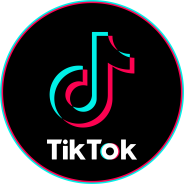                           ҚБ: Жүрекшелер арқылы бағалау.(лайк)♥Слайд,интерактивті тақта.Психологиялық ахуал.Алдыңғы білімді еске түсіру тапсырмалары.Сабақтың ортасыШирату тапсырмасы.№3.Теңдеулерді шеш.Жаңаны ашу.А)X*(25:5) =350                  к+120:4=150 Х*350=5                          к+150=30х=350:5                           к=150-30х=70___                            к=12070*(25:5) =350             120+120:4=150  350=350                          150=150Ә)(40*3):х=6                    25:5*х=450120:х=6                         450*х=5х=120:6                          х=450:5х=20                                х=90(40*3):20=6                25:5*90=450      6=6                             450=450ҚБ:Жүрекшелер арқылы бағалау.(лайк)Сергіту сәті№4.Жауаптарын тап. «Сәйкестендір» әдісі бойынша жауаптарын тап.Жұмыс дәптеріндегі жазылым тапсырмаларын орындауӨздік жұмысТеңдеулерді шеш. Тексер.х∙ (250:50)=75                y+160 : 4  = 452х*75=5                            у+452=40х=75:5                             у=452-40х=15                                 у=41215*(250:50) =75           412+160:4=452         75=75                       452=452ҚБ: Жүрекшелер арқылы бағалау.(лайк)Ауызша есеп.№5Амалдарды орындалу ретін белгілеп,өрнектің мәнін тап.Екі топ жарысып есептің жауаптарын іледі.Жұмыс дәптеріндегі жазылым тапсырмаларын орындайды.ҚБ: Жүрекшелер арқылы бағалау.(лайк)♥ҚБ: Тикток  арқылы бір-бірін бағалау. Жазылым тапсырмалары.СоңыЖаңа білім мен тәжірибені қолдану«ZipGrade»бағдарламасы арқылы тест тапсырмаларын орындаймыз?1)    Күрделі теңдеу неше амалмен орындалады?А)2Б)3С)4Д)12)     22*2=      көбейтіндінің мәні?А)44Б)40С)36Д)483)   810:9= ббөліндінің мәні?А)70В)90С)9Д)804)     х*4=120   х  нешеге тең?А)20В)30С)40Д)105)Тіктөртбұрыштың барлық қабырғалары 4 см болса периметрі нешеге тең?А)12В)14С)16Д)186)  500-96 айырмасының мәні?А)5В)6С)4Д)8Сабақты пысықтау тест тапсырмаларын орындау.ҚБ: Тикток  арқылы бір-бірін бағалау.Жеке тапсырмалар.Кері байланысРефлексия (ұжымда)Оқушылар «Жетістік баспалдағы» арқылы кері байланыс жасап стикерлерді жапсырады. 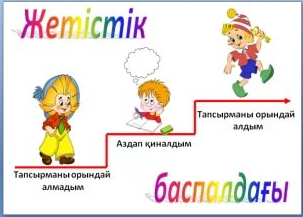 Кері байланыс «Жетістік баспалдағы» «Жетістік баспалдағы»Кері байланыс парағы.